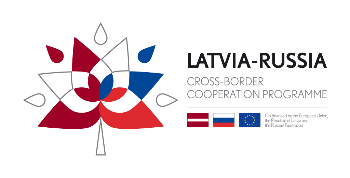 3rd Joint Monitoring Committee meetingLatvia-Russia cross border co-operation programme 2014-202025-26 October, St.Petersburg, RussiaVenue: Hotel Kempinski Moika 22Draft agendaChaired by:	Ms Anna Popova/ Ms Svetlana BibichkovaMinistry of Economic Development of the Russian FederationWednesday, 25 October 2017: 16.00- 19.00Joint dinner at 19.30Coffee break upon necessityThursday, 26 October 2017:  9.00 – 13:00Joint lunch at 13.30 Coffee break upon necessity1. Opening of the meeting and adoption of the agendaManaging AuthorityNational Authority of the Russian FederationNational Authority of the Republic of Latvia2. State of play Latvia – Russia Programme 2014-2020 (Information)Fulfilment of Work Plan 2017 Fulfilment of Information and Communication Plan 2017 Absorption of TA budget 2017 Information from Audit AuthorityInformation regarding financesInformation on Financing Agreement Managing Authority/JTS3. Approval of Work Programme for 2018 (Decision)Managing Authority/JTS4. Approval of Information and communication plan for 2018 (Decision) Managing Authority/JTS5. Approval of Technical Assistance budget for 2018 (Decision)Managing Authority/JTS6. Written recommendation of the Joint Monitoring Committee for the final list of projects selected through direct award procedure (Discussions/ Decision)Managing Authority/JTS7. Approval of procedure for task force for project selection of call for proposals (Discussions/ Decision)Managing Authority/JTS8. Approval of irregularity procedure (Discussions/ Decision) Managing Authority/JTS9.  Approval of full application form for call for proposals second step (Discussions/ Decision)Managing Authority/JTS10. Information on call for proposals and timeline for assessment/selection (Discussions/ Decision):Managing Authority/JTS11. Next steps and next meeting (Information/Decision)JMC Chairperson12. Approval of the List of Decisions/any other issues/ closure of the meeting (Decision)JMC Chairperson